RIVANNA RIVER STEWARD REPORTRiver Stewards: Justin Altice and Dan Triman   Date:  07-10-16Starting Location and Time:  Rio Mills Bridge (4:00 PM)Ending Location and Time:  Darden Towe Park (7:000 PM) Weather:  Clear Sky   Recent Precipitation: Hardly any rain recentlyUSGS Gauges: Earlysville 1.40 ft (33 ft2 / sec), Palmyra 3.00 ft (200 ft2 / sec),Water Color: Clear   Water Odor: None    Air Temp. : 85 deg FDO: 5 ppm       PH: 9     Turbidity: 0 JTU      Water Temp. : 29 deg C     Water Testing Location: 38°02.7’N 78°26.9’W  River Left Lewis and Clark Center ---------------------------------------------------------------------------------Land Use:Wildlife Sightings and Plant Life:People Interactions:Litter and Pollution:Overall Summary: Actions Needed – level of priority (1 highest/5 lowest): 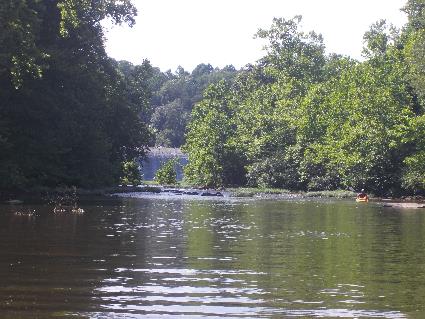 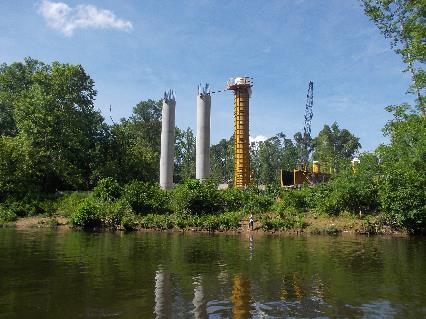 Figure 1: Bridge project just below the Dam                                  Figure 2: View of the Dam looking upstream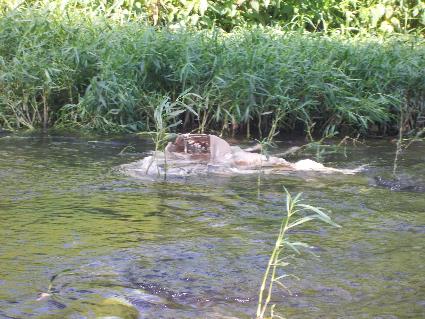 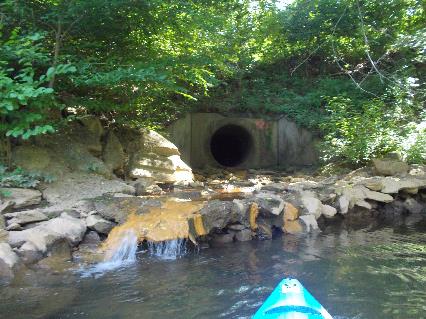 Figure 3: Pipe from shopping center below 29 bridge                 Figure 4: Dead deer found in the river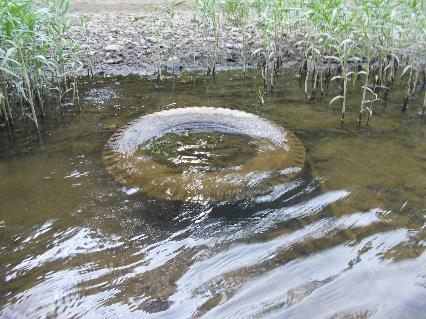 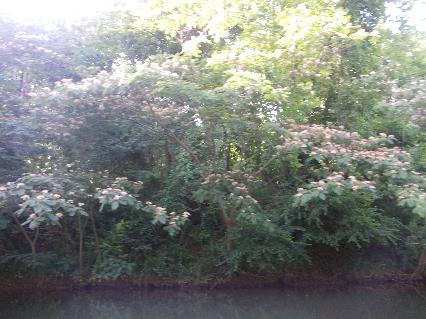 Figure 5: Lots of mimosa trees in bloom today                              Figure 6: One of the buried tires in the river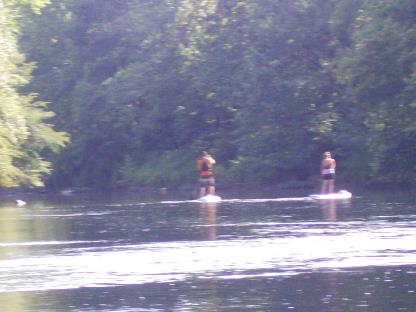 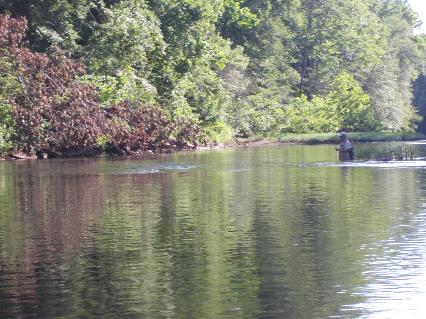 Figure 7: Person fishing in the Rivanna                                            Figure 8: Stand up paddle boarders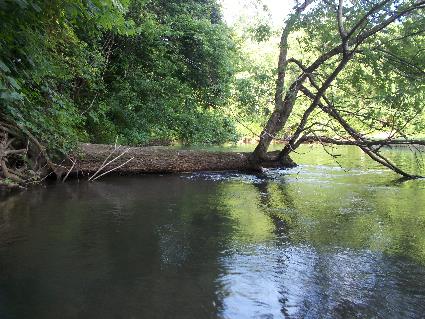 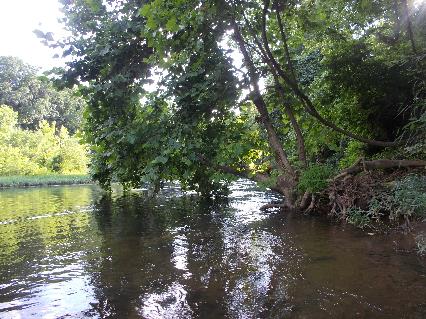 Figure 9: 1st of 3 trees near Lewis + Clark Center                          Figure 10: 2nd of 3 trees (looking upstream)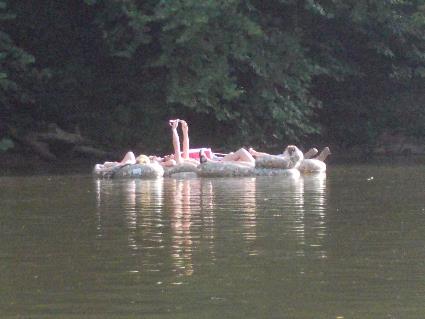 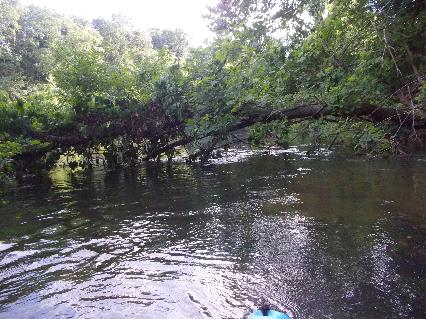 Figure 11: 3rd of 3 trees near Lewis + Clark Center                      Figure 12: Some of the tubers we saw today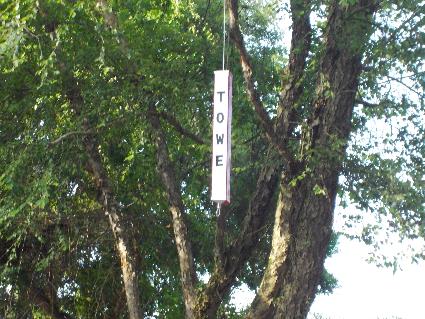 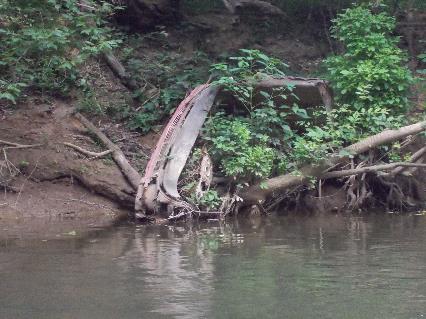 Figure 13: Piece of a car on the bank above Darden Towe          Figure 14: Newly placed marker for Darden Towe take outFloat begins along 29 corridor with commercial use, then transitions to residential use along Polo Grounds Rd area, middle part of float contains open space while the end of the float goes through both Penn Park in the City and Darden Towe Park in the CountyTurtles, Crows, Green Heron, Small Birds, Turkey Vultures, Deer, Numerous Fish including many Long Nose Gar, Osprey. One dead young deer was seen in the water with 2 Turkey Vultures helping to clean it up. Very lush vegetation along the banks was seen today. We saw 10 people out fishing, 2 people stand up paddle boarding, 15 people tubing / rafting, and 3 people in canoes / kayaks. Not much trash today, only a few cans and bottles. We also saw about 10 buried tires, and the piece of a car on the bank near Darden Towe.Water levels were pretty low (almost too low for paddling), but the water was really clear, which was good for seeing numerous fish. Lots of people out enjoying the Rivanna today. We also checked out 3 trees down in the water near Lewis and Clark Center (see photos below). Bridge project near Dam has progressed further in recent months (see photo below). 4 – Remove tires and piece of car